МИНИСТЕРСТВОПО СОЦИАЛЬНОЙ ЗАЩИТЕ И ТРУДУПРИДНЕСТРОВСКОЙ МОЛДАВСКОЙ РЕСПУБЛИКИ«02 » апреля  2013 г.                     г. Тирасполь                                                   № 76ПРИКАЗОб утверждении бланков для назначения и перерасчетадополнительного материального обеспечения В соответствии с Законом Приднестровской Молдавской Республики от 13 октября 2006 года № 101-З-IV "О дополнительном материальном обеспечении граждан Приднестровской Молдавской Республики за выдающиеся достижения и особые заслуги" (САЗ 06-42) с изменениями и дополнениями, внесенными Законами Приднестровской Молдавской Республики от 26 ноября 2008 года   № 596-ЗД-IV (САЗ 08-47); от 25 сентября 2009 года № 866-ЗД-IV (САЗ 09-39); от 28 апреля 2010 года № 67-ЗИД-IV (САЗ 10-17); 25 ноября 2010 года № 234-ЗД-IV (САЗ 10-47); от 24 декабря 2012 года № 268-ЗИ-V (САЗ 12-53),  Постановлением Правительства Приднестровской Молдавской Республики от 28 июня 2012 года № 62 "Об утверждении Положения, структуры и предельной штатной численности Министерства по социальной защите и труду Приднестровской Молдавской Республики" (САЗ 12-27), с изменениями и  дополнениями, внесенными Постановлением Правительства Приднестровской Молдавской Республики от 20 марта 2013 года № 57 (САЗ 13-11), во исполнение пунктов 10, 11 Раздела 2 Инструкции "О порядке применения Закона Приднестровской Молдавской Республики от 13 октября 2006 года       № 101-З-IV "О дополнительном материальном обеспечении граждан Приднестровской Молдавской Республики за выдающиеся достижения и особые заслуги (САЗ 06-42)", утвержденной Приказом Министерства здравоохранения и социальной защиты  Приднестровской Молдавской Республики от 18 декабря 2006 года № 555 (рег. № 3797 от 31 января 2007 года) (САЗ 07-6), с изменениями и дополнениями, внесенными Приказом Министерства здравоохранения и социальной защиты Приднестровской Молдавской Республики от 27 марта 2007 года № 190 (рег. № 3896 от 23 апреля 2007 года) (САЗ 07-18), в рамках компетенции Министерства по социальной защите и труду Приднестровской Молдавской Республики по подготовке ведомственных нормативных правовых актов и методического руководства, приказываю:1. Утвердить формы бланков, используемых для назначения и перерасчета дополнительного материального обеспечения в городских (районных) центрах социального страхования и социальной защиты Приднестровской Молдавской Республики (Приложения №№1-7 к настоящему Приказу).2. Направить настоящий Приказ в Единый государственный фонд социального страхования Приднестровской Молдавской Республики.3. Директору Единого государственного фонда социального страхования Приднестровской Молдавской Республики: а) обеспечить необходимой бланочной продукцией нового образца  городские (районные) центры социального страхования и социальной защиты;б) до получения новой бланочной продукции разрешить городским (районным) центрам социального страхования и социальной защиты использование имеющихся бланков старого образца.4. Контроль за исполнением настоящего Приказа возложить на директора Единого государственного фонда социального страхования Приднестровской Молдавской Республики.И.о. министра                                                                                О.В. БулановаАндрушко О.А.Ефремова С.И.97000Приложение №7к Приказу МСЗ и Т ПМР                                                                             от 02 апреля 2013 г. № 76                                    Лицевая сторонаПравильность открытиялицевого счета проверена:Руководитель____________   ______________________________________________________                            (подпись)                 (наименование органа, осуществляющего выплаты)Начальник отдела выплаты                                         ЛИЦЕВОЙ СЧЕТ №______М.П.____________________	          получателя дополнительного материального                      (подпись)                                                     обеспечения (ДМО)                                                                                                              Оборотная сторона МИНИСТЕРУЛ ПРОТЕКЦИЕЙ СОЧИАЛЕ ШИ МУНЧИЙ АЛ РЕПУБЛИЧИЙ МОЛДОВЕНЕШТЬ НИСТРЕНЕМІНІСТЕРСТВОЗ СОЦІАЛЬНОМУ ЗАХИСТУ ТА ПРАЦІ ПРИДНІСТРОВСЬКОЇ МОЛДАВСЬКОЇ РЕСПУБЛІКИПриложение №1к Приказу МСЗ и Т ПМР                                                                             от 02 апреля 2013 г. № 76                         Протокол №____________                                                          к личному делуКомиссия по назначению государственных пенсий и пособий при Центре социального страхования и социальной защиты ________________________, рассмотрев заявление "___"_______20__г.                  (города, района)гр.___________________________________________________________(фамилия, имя, отчество полностью)_____________________________________________________________родившегося (ейся) "____"____________ _________г., проживающего (ей) _________________________________________________________(адрес полностью)_____________________________________________________________Награжденного(ой)____________________________________________(наименование награды)основание:_________________________________________________________________________________________________________________Решила в соответствии со статьей______ Закона Приднестровской Молдавской Республики "О дополнительном материальном обеспечении граждан Приднестровской Молдавской Республики за выдающиеся достижения и особые заслуги"1. Назначить дополнительное материальное обеспечение в размере______________________________________________________с "______"__________ _______г. до "______"____________ _______г.2. Произвести доплату за период с "___"__________ _______г. до "___"___________ _______г. в размере ___________________________.М.П.                 Председатель комиссии___________________________                         Члены комиссии            ___________________________                                                                  ___________________________Приложение №2к Приказу МСЗ и Т ПМР                                                                             от 02 апреля 2013 г. № 76                               Центру  социального  страхования  и  социальной  защиты___________________________________________________________(города, района)От _________________________________________________________(фамилия, имя, отчество полностью)Адрес:____________________________________________________________________________________________ тел.:___________________ЗаявлениеВ соответствии с Законом Приднестровской Молдавской Республики "О дополнительном материальном обеспечении граждан Приднестровской Молдавской Республики  за выдающиеся достижения и особые заслуги", прошу установить (пересчитать) мне ежемесячное ДМО к государственной пенсии по ___________________________________________________________________(вид пенсии, № пенсионного дела)назначенной в соответствии с Законом Приднестровской Молдавской Республики "О государственном пенсионном обеспечении граждан в Приднестровской Молдавской Республике", за ____________________________________________                                              (вид награды)  Мне известно, что в соответствии с действующим законодательством Приднестровской Молдавской Республики гражданам, имеющим одновременно право на ДМО по нескольким основаниям, ДМО устанавливается по одному из них, предусматривающему более высокий размер, вне зависимости от количества званий и наград. В случае лишения государственной награды (звания), прекращения выплаты назначенной пенсии, выхода из гражданства Приднестровской Молдавской Республики, перемене места жительства, обязуюсь своевременно сообщить в Центр социального страхования и социальной защиты. "___"__________200____г.              ______________________________                                                                               (подпись заявителя)-------------------------------------------------------------------------------------------------------------Расписка-уведомлениеЗаявление и другие документы___________________________________________                                     (фамилия, имя, отчество полностью)принял______________________________________________  тел.:________________                            (Ф.И.О., подпись лица, принявшего документы) ____________________                                 регистрационный номер______________                      (дата)Мне известно, что в соответствии с действующим законодательством Приднестровской Молдавской Республики гражданам, имеющим одновременно право на ДМО по нескольким основаниям, ДМО устанавливается по одному из них, предусматривающему более высокий размер, вне зависимости от количества званий и наград. В случае лишения государственной награды (звания), прекращения выплаты назначенной пенсии, выхода из гражданства Приднестровской Молдавской Республики, перемене места жительства, обязуюсь своевременно сообщить в Центр социального страхования и социальной защиты. Приложение №3к Приказу МСЗ и Т ПМР                                                                             от 02 апреля 2013 г. № 76                         Протокол отказа в назначении (перерасчете) дополнительного материального обеспечения Комиссия по назначению пенсий и пособий  Центра социального страхования и социальной защиты _____________________________,                                                                                                               (города, района)рассмотрев "____"_________ ______г. заявление о назначении (перерасчете) дополнительного материального обеспечения гр.__________________________________________________________                                               (фамилия, имя, отчество)____________ год рождения________ месяц __________ число______,проживающего по адресу:______________________________________                                                          (адрес полностью)____________________________________________________________награжденного_______________________________________________(наименование награды)Решила: отказать в назначении (перерасчете) дополнительного материального обеспечения по следующим основаниям:_______________________________________________________________________________________________________________________________________________________________________________________________________________________________________________________________________________________________________________________________________________________________________________________________________________________________________________________________________________________________________________________________________________________________________________________________________________________________________________________________________________________________________________________________________________М.П.                  Председатель комиссии___________________________                          Члены комиссии            ___________________________                                                                   ___________________________Приложение №4к Приказу МСЗ и Т ПМР                                                                             от 02 апреля 2013 г. № 76                         Распоряжение на прекращение выплаты дополнительного материального обеспечения Директора Центра  социального страхования и социальной защиты  _________________________________от "____" __________ 20_____г.            (города, района) Прекратить выплату дополнительного материального обеспечения с "_____"_____________20____г. гр._________________________________________________________(фамилия, имя, отчество)личное дело №_______________ в связи с ________________________________________________________________________________________________________________________________________________М.П.                        Директор ЦСС и СЗ_______________________                                Специалист              _______________________ Приложение №5к Приказу МСЗ и Т ПМР                                                                             от 02 апреля 2013 г. № 76                             Центр социального страхования и социальной защиты  ________________________________________________ (города, района)Распоряжениена исчисление дополнительного материального обеспечения (ДМО) по личному делу  № ___________ с__________________Основание___________________________________________________Ф.И.О.______________________________________________________Паспорт серия ______________ №____________ выдан________________________________Адрес_______________________________________________________Дата рождения_______________________________________________Дата первоначального назначения  ДМО_________________________Дата окончания выплаты ДМО _________________________________Данные для расчета ДМО:Наименование награды________________________________________Расчетный уровень минимальной заработной платы (РУМЗП) с _____ (дата)   Количество расчетных уровней РУМЗП__________________________Размер ДМО по документам личного дела ________________________Подлежит выплате ____________________________________________Примечание:________________________________________________                                  Директор ЦСС и СЗ_________________________М.П.                         Проверил гл.специалист    ____________________                                                                                                         Расчет произвел специалист Приложение №6к Приказу МСЗ и Т ПМР                                                                             от 02 апреля 2013 г. № 76                         Центр социального страхования и социальной защиты  ________________________________________________ (города, района)Распоряжениена перерасчет размера дополнительного материального обеспечения (ДМО) по личному делу №________________ с 01.01.______г.Основание___________________________________________________Ф.И.О.______________________________________________________ Паспорт серия ___________ №____________ выдан ___________________________________Адрес___________________________________________________________________________________________________________________Дата рождения____________________________________________Дата первоначального назначения ДМО_____________________________________________Дата окончания выплаты ДМО_____________________________________________________Примечание__________________________________________________                        Директор ЦССиСЗ _________________________М.П.               Проверил гл. специалист  ____________________                       Расчет произвел специалист __________________   
I р. Сведения о получателеI р. Сведения о получателе№ кабинета                                           Фамилия                                            Фамилия                                            Фамилия                                            Фамилия № участка                                           Фамилия                                            Фамилия                                            Фамилия                                            Фамилия № маршрутаимя    отчествоимя    отчествоимя    отчествоимя    отчество№ сберкассыимя    отчествоимя    отчествоимя    отчествоимя    отчество№ счета(адрес)(адрес)(адрес)(адрес)№ пенсионного дела(адрес)(адрес)(адрес)(адрес)Вид пенсии(вид награды)(вид награды)(вид награды)(вид награды)Дата рождения(вид награды)(вид награды)(вид награды)(вид награды)Гражданство(вид награды)(вид награды)(вид награды)(вид награды)Паспорт: Серия                 Номер                          III р. Сведения о размерах ДМО                          III р. Сведения о размерах ДМО                          III р. Сведения о размерах ДМО                          III р. Сведения о размерах ДМОПаспорт: Серия                 НомерДата пропискиII р. Сведения о закрытии лицевого счета II р. Сведения о закрытии лицевого счета ДатаРазмерОснованиеПодписьIV Сведения О размерахДатаРазмерОснованиеПодписьДатаРазмерОснованиеПодписьIV Сведения О размерахIV Сведения О размерахIV Сведения О размерахIV Сведения О размерахVСведения об удержанияхДатаСуммаОснованиеПодписьДатаСуммаОснованиеПодписьVСведения об удержанияхVСведения об удержанияхVСведения об удержанияхVСведения об удержанияхVI. Сведе6ния о выплате (Iраздел, оплаты)ДатаСуммаПериодПериодПодписьПериодПериодПодписьVI. Сведе6ния о выплате (Iраздел, оплаты)ДатаСуммаспоспоVI. Сведе6ния о выплате (Iраздел, оплаты)VI. Сведе6ния о выплате (Iраздел, оплаты)VI. Сведе6ния о выплате (Iраздел, оплаты)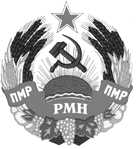 